                                                                                                                                                                                                        О Т К Р Ы Т О Е    А К Ц И О Н Е Р Н О Е     О Б Щ Е С Т В О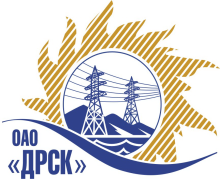 ПРОТОКОЛрассмотрения заявокПРЕДМЕТ ЗАКУПКИ:Открытый запрос предложений на право заключения Договора на поставку:  «Легковой бригадный автомобиль повышенной проходимости» 18 ед. для нужд филиалов ОАО «ДРСК» «Приморские ЭС», «Хабаровские ЭС».   Закупка№ 1648 Раздел 2.2.2Плановая стоимость: 8 847 457,60 рублей без  учета НДС.ПРИСУТСТВОВАЛИ: постоянно действующая Закупочная комиссия 2-го уровня.ВОПРОСЫ, ВЫНОСИМЫЕ НА РАССМОТРЕНИЕ ЗАКУПОЧНОЙ КОМИССИИ: О признании предложений соответствующими условиям закупки2.  О предварительной ранжировке предложений3. О проведении переторжкиВОПРОС 1 «О признании предложений соответствующими условиям закупки»РАССМАТРИВАЕМЫЕ ДОКУМЕНТЫ:Протокол процедуры вскрытия конвертов с заявками участников.Сводное заключение экспертов Челышевой Т.В. , Шахрай А.Г.Предложения участников.ОТМЕТИЛИ:1. Предложения  ИП Уразов В.И. (675000, Россия, Амурская обл., г. Благовещенск, ул. Красноармейская, д. 61, кв. 5), ООО "Восток-УАЗ" (690039 г.Владивосток ул.Енисейская,23А)признаются удовлетворяющим по существу условиям закупки. Предлагается принять данные предложения к дальнейшему рассмотрению.ВОПРОС 2 «О предварительной ранжировке  предложений»РАССМАТРИВАЕМЫЕ ДОКУМЕНТЫ:Протокол процедуры вскрытия конвертов с заявками участников.Сводное заключение экспертов Челышевой Т.В. , Шахрай А.Г.Предложения участников.ОТМЕТИЛИ:В соответствии с требованиями и условиями, предусмотренными извещением о закупке и Закупочной документацией, предлагается предварительно ранжировать предложения следующим образом: ВОПРОС 4 «О проведении переторжки»ОТМЕТИЛИ:Учитывая результаты экспертизы предложений Участников закупки, Закупочная комиссия полагает целесообразным проведение переторжки.РЕШИЛИ:1. Признать предложения ИП Уразов В.И. (675000, Россия, Амурская обл., г. Благовещенск, ул. Красноармейская, д. 61, кв. 5), ООО "Восток-УАЗ" (690039 г.Владивосток ул.Енисейская,23А) соответствующими условиям закупки.2.   Утвердить предварительную ранжировку предложений:1 место: ООО "Восток-УАЗ" 2 место: ИП Уразов В.И. 4.  Провести переторжку.Пригласить к участию в переторжке следующих участников: ИП Уразов В.И., ООО "Восток-УАЗ"           5.Определить форму переторжки: заочная.6. Назначить переторжку на 14.08.2013 в 16:00 час. (благовещенского времени).Место проведения переторжки: Место проведения переторжки: 6765000, г. Благовещенск, ул. Шевченко 28, каб. 244Техническому секретарю Закупочной комиссии уведомить участников, приглашенных к участию в переторжке о принятом комиссией решении.ДАЛЬНЕВОСТОЧНАЯ РАСПРЕДЕЛИТЕЛЬНАЯ СЕТЕВАЯ КОМПАНИЯУл.Шевченко, 28,   г.Благовещенск,  675000,     РоссияТел: (4162) 397-359; Тел/факс (4162) 397-200, 397-436Телетайп    154147 «МАРС»;         E-mail: doc@drsk.ruОКПО 78900638,    ОГРН  1052800111308,   ИНН/КПП  2801108200/280150001№ 415-ТПиР               город  Благовещенск13.08.2013г.Место в предварительной ранжировкеНаименование и адрес участникаЦена заявки и иные существенные условия1 местоООО "Восток-УАЗ" (690039 г.Владивосток ул.Енисейская,23А)Цена предложения:10 107 000,00 руб. с учетом НДС и транспортных расходов. (8 565 254,24 руб. (Цена без НДС). Существенные условия:  Срок поставки: до 20.10.2013г. с возможностью досрочной поставки. Условия оплаты: 30% предоплата, окончательный расчет не позднее 30 календарных дней с момента подписания актов приема-передачи. Предложение действительно: до 10.10.2013г.2 местоИП Уразов В.И. (675000, Россия, Амурская обл., г. Благовещенск, ул. Красноармейская, д. 61, кв. 5)Цена предложения:10 287 000,00 рублей с учетом НДС и транспортных расходов. (8 717 796,61 руб. (Цена без НДС). Существенные условия:  Срок поставки: до 20.10.2013г.  Условия оплаты: 30% предоплата, окончательный расчет не позднее 30 календарных дней с момента подписания актов приема-передачи. Предложение действительно: до 20.10.2013г.Ответственный секретарь________________________Т.В. Челышева